RÁMCOVÁ KUPNÍ SMLOUVA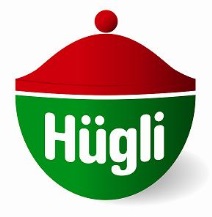 uzavřená podle § 2079 a násl. zák. č. 89/2012 Sb., občanského zákoníku, v platném zněníZákladní škola Zlín, Křiby 4788, příspěvková organizace
Křiby 4788
Zlín 760 05bankovní spojení: ……………………………………., č. ú.:  ……………………………. IČO: 71008179, DIČ: CZ71008179 – není plátce DPH. zastoupena: Mgr. Zdeňkem Mikoškou, ředitelem školy(dále jen kupující)aHügli Food s.r.o.se sídlem Nádražní 426, 281 44 Zásmuky, bankovní spojení: ………………………………, č. ú.: ……………………………………, IČO:  16193440, DIČ: CZ16193440, zastoupena: Jiřím Němečkem, jednatelem společnosti(dále jen prodávající) I. Předmět smlouvyPředmětem smlouvy je úprava základních podmínek, za kterých bude prodávajícím dodáváno zboží kupujícímu, jakož i práva a povinnosti obou smluvních stran.II. Povinnosti prodávajícíhoProdávající se zavazuje v dojednané lhůtě kupujícímu odevzdat zboží, které je předmětem koupě, jakož i doklady, které se k němu vztahují a umožní kupujícímu nabýt vlastnického práva k předmětu koupě v souladu se smlouvou.  Vlastnické právo k předmětu koupě. Kupující nabývá zaplacením kupní ceny dodaného zboží.Prodávající je povinen odevzdat kupujícímu zboží v ujednaném množství, jakosti, provedení a v obvyklých obalech potřebných k uchování a ochraně zboží. Při nedodržení těchto povinností má zboží vady, které je kupující oprávněn reklamovat.  Prodávající poskytuje na dodané zboží záruku do konce jeho záruční doby nebo doby použitelnosti věci, které jsou vyznačeny na jednotlivých obalech zboží.III. Povinnosti kupujícíhoKupující je povinen zboží převzít a zaplatit za něj kupní cenu, jejíž celková výše je určena příslušnou fakturou. Nebezpečí škody na zboží přechází na kupujícího okamžikem odevzdání zboží kupujícímu.Jestliže kupující z jakýchkoliv důvodů odmítne zboží převzít je povinen do vrácení zboží prodávajícímu učinit veškerá opatření k uchování zboží, tj. zejména zboží řádně uskladnit. V případě neoprávněného odmítnutí převzetí zboží se kupující vystavuje riziku, že na něho budou prodávajícím přeneseny ztráty, které toto odmítnutí způsobilo. Kupující je povinen předat prodávajícímu písemně aktualizovaný seznam dodacích míst. Pokud dodací místo bude u jiné právnické nebo fyzické osoby než je kupující, je kupující povinen předložit prodávajícímu plnou moc, kterou kupující zmocňuje jinou právnickou nebo fyzickou osobu k převzetí zboží.IV. Uzavírání smluvSmlouva se považuje za uzavřenou, jestliže bude prodávajícím potvrzena objednávka kupujícího odkazující na tuto rámcovou kupní smlouvu anebo, bude-li objednané zboží prodávajícím odevzdáno a kupujícím převzato.Prodávající předkládá kupujícímu nabídkový list/ceník, který obsahuje výrobní (katalogová) čísla, názvy výrobků, popis základního obchodního balení a ceny bez daně z přidané hodnoty. Předkládání objednávek na jednotlivé dodávky zboží je možné následujícími způsoby:ve spolupráci s osobou oprávněnou jednat za prodávajícího, která objednávku sepíše, a osoba oprávněná jednat za kupujícího ji potvrdí svým podpisem a razítkem firmy.písemnou formou osobou oprávněnou jednat za kupujícího - poštou anebo faxem přímo na adresu prodávajícíhotelefonicky; telefonická objednávka musí být kupujícím potvrzena faxem nebo písemně do 24 hodin, jinak nebude brána za podanou a prodávající není povinen zboží vyrobit a dodat.Obecné dodací lhůty pro výše uvedené případy jsou do 5 (pěti) pracovních dnů od data převzetí objednávky. V objednávkách musí být v každém případě uvedeno, o jaké zboží se jedná (druh a výrobní číslo zboží, počet kartonů, hmotnost jednotlivých druhů v kg), ale také doba a místo plnění a adresa, na kterou má být zaslána faktura. Kupující se zavazuje respektovat minimální množství pro objednávku (…. kartonů - odvoz na jednu adresu s jednou fakturou) a dodací lhůty v jednotlivých týdnech podle rozvozních tras prodávajícího. V. Místo a čas dodání (předání) zbožíZávazek z kupní smlouvy je ze strany prodávajícího splněn odevzdáním objednaného nebo sjednaného zboží kupujícímu v dohodnutém množství, jakosti, ceně, místě a čase. Místem odevzdání objednaného zboží je místo sjednané v objednávce. Prodávající odevzdá/předá objednané nebo sjednané zboží kupujícímu v termínu závozu pro danou oblast, který bude uveden v příslušné objednávce a prodávajícím kupujícímu potvrzen. Dodá-li prodávající neobjednané zboží, nebo zboží nad rámec objednaného množství, je kupující oprávněn takové zboží odmítnout bez zbytečného odkladu poté, co se dozvěděl, že toto zboží mu bylo dodáno bez právního důvodu.  VI. Ceny a slevyProdejní cena představuje cenu výrobku a rozumí se včetně nákladů na dopravu FCO odběrní místo kupujícího, tzn. rampa skladu kupujícího. Její výše je určená platným ceníkem prodávajícího v době sjednaného termínu dodávky.Prodávající si vyhrazuje právo měnit ceník i systém slev. O těchto změnách je povinen informovat kupujícího min. 14 dní předem.  Individuálně sjednané slevy a bonusy mezi oběma stranami jsou popsány dodatkem č. 1 této rámcové kupní smlouvy.VII. PaletyKupující se zavazuje vracet palety prodávajícímu v odpovídajícím stavu výměnným systémem při každé dodávce. V případě nevrácení palet si prodávající vyhrazuje právo je vyfakturovat přímo nebo prostřednictvím svého dopravce v obvyklé ceně nové palety a kupující se zavazuje za podmínek stanovených touto smlouvou takto vyfakturované palety uhradit. VIII. Práva z vadného plněníKupující má právo reklamovat vady zboží v souladu s ustanoveními zákona 89/2012 Sb., občanského zákoníku, v platném znění, a to konkrétně v ust. § 2099 a násl.IX. Platebně-fakturační podmínky a prodlevy       1.  Platební podmínky:Kupující se zavazuje platit faktury v  době splatnosti, která činí   _14_____  dní.Prodávající bude zasílat faktury na dohodnutou fakturační adresu. Faktury budou vystavovány až po odevzdání zboží kupujícímu. Platby kupujícího budou zpravidla probíhat formou bezhotovostního styku. 3.	Náležitosti faktury/daňového dokladu:a)	označení faktury a její číslo,b)	obchodní název a sídlo prodávajícího a kupujícího,c)	místo předání zboží,d)	označení zboží,e)	cena za jednotku množství,f)	den vystavení faktury a lhůta její splatnosti,g)	označení bankovního ústavu a účtu, na který má být placeno,h)	den zdanitelného plnění (den dodávky),i)	celková fakturovaná částka a náležitosti pro daňové účely. 4.	Prodlení s úhradou faktury:•   prodávající bude kupujícímu účtovat zákonný úrok z prodlení dle úpravy zákona č. 89/2012 Sb. Občanského zákoníku v platném znění5. Prodlení s předáním zboží:v případě, že prodávající není schopen odevzdat všechno objednané zboží v dohodnutém termínu plnění, je povinen v tomto termínu odevzdat maximálně možné množství zboží.X. Závěrečná ustanoveníSmluvní vztahy při prodeji a nákupu zboží, které je předmětem této smlouvy, se řídí touto smlouvou, pokud jednotlivá písemně uzavřená kupní smlouva nebude obsahovat úpravu odlišnou.Vztahy mezi smluvními stranami touto smlouvou výslovně neupravené se řídí zák. č. 89/2012 Sb., občanským zákoníkem, v platném znění.Tato smlouva se uzavírá na dobu neurčitou. Obě smluvní strany mohou tuto smlouvu písemně kdykoli vypovědět. Výpovědní lhůta činí 1 měsíc a počíná běžet první den měsíce následujícího po doručení výpovědi druhé smluvní straně.Tato smlouva nabývá platnosti a účinnosti dnem jejího podpisu smluvními stranami.Tato smlouva je vyhotovena ve 2 exemplářích s platností originálu a každá smluvní strana obdrží jedno vyhotovení.V Zásmukách,  dne:  1. 2. 2019			Ve Zlíně, dne 4. 2. 2019Za prodávajícího  ……………………………………………                             Za kupujícího………………………………………..